NOVENO A DUODÉCIMO GRADOTEMA: El cambio climático y el desarrollo sostenibleOBJETIVO: el estudiante comprenderá la problemática del cambio climático y sugerirá acciones de acuerdo con los Objetivos de Desarrollo Sostenible.ESTÁNDAR/ EXPECTATIVA / INDICADOR: 12.PLA.10.1: Argumenta por escrito el impacto que han tenido los problemas ambientales en los cambios geográficos y en el comportamiento humano a lo largo de la historia.INSTRUCCIONES: Lee detenidamente el contenido de esta lección y completa los ejercicios o actividades.CONTENIDOEsta lección la dedicaremos a dos asuntos que tienen una gran importancia para nosotros hoy, así como también para las futuras generaciones. A través del contenido del módulo, hemos aprendido sobre la Tierra; sus características, sus procesos, su desarrollo, entre otros. También hemos brindado singular importancia al aspecto humano, a nuestra coexistencia con el medio ambiente, nuestras acciones ytambién nuestro proceso de desarrollo como sociedad. Los procesos geográficos están íntimamente atados a nuestro diario vivir. Todas nuestras acciones están relacionadas, de una forma u otra, a la geografía.Aunque no es un fenómeno reciente, en los últimos años se ha comenzado a discutir y analizar el impacto y las posibles consecuencias que tiene y tendrá el cambio climático en la Tierra y, por ende, en nuestras vidas.	El cambio climático es uno de muchos cambios que están ocurriendo en el planeta 	Tierra y se 	atribuyen a la actividad humana. Estos cambios y sus efectos han 	llevado a los geólogos a 	proponer que la Época de los Glaciares ha terminado 	con el comienzo de la Época del 	Antropoceno. El cambio de época se debe a que 	durante el Holoceno el funcionamiento del 	planeta obedecía a efectos no 	antropogénicos, mientras que, en el Antropoceno, los efectos 	antropogénicos son los que guían el funcionamiento del planeta. El cambio 	climático es uno de 	los fenómenos planetarios atribuidos al ser humano y, por 	consiguiente, el mejor ejemplo de un 	proceso de la Época del Antropoceno 	(Lugo, Meléndez, Méndez y Rodríguez, 2017, p.13).El calentamiento global se refiere al aumento a largo plazo en la temperatura promedio de la Tierra. Por otro lado, el cambio climático se refiere a cualquier cambio a largo plazo en el clima de la Tierra o en el clima de una región o una ciudad. Lo anterior incluye tanto el calentamiento como el enfriamiento, cambios en los promedios de precipitación y eventos de lluvia fuerte, la frecuencia e intensidad de tormentas tropicales y huracanes, aumento o disminución de los niveles del mar, cambios en el pH de los océanos, y otros cambios. El cambio climático se observa a largo plazo en las estadísticas del clima.	El cambio climático afectará todos los sistemas del planeta, incluyendo la 	sociedad, las relaciones 	ecológicas entre organismos y la continuidad de 	operaciones a través de sus efectos a las 	necesidades y comodidades de la 	vida moderna. Debido a estos efectos tan generalizados, es 	importante 	entender las causas y consecuencias del cambio climático, ya que con el 	entendimiento podemos diseñar y ejecutar estrategias para lidiar con los cambios 	y sobreponernos a ellos (Lugo, Meléndez, Méndez y Rodríguez, 2017, p.15).El cambio climático es un hecho real, constatado por estudios científicos de diversas instituciones con prestigio a nivel mundial.	La tendencia al calentamiento actual resulta de particular importancia ya que es 	extremadamente posible (con una probabilidad mayor del 95 por ciento) que la 	mayor parte de 	ella sea el resultado de la actividad humana desde mediados 	del siglo XX, y avanza a un ritmo sin 	precedentes de décadas a milenios. Los 	satélites que orbitan la Tierra y otros avances 	tecnológicos han permitido a los 	científicos tener una visión global; han recolectado muchos 	tipos de información 	diferentes sobre nuestro planeta 	y su clima a escala global. Este conjunto de 	datos, reunido durante muchos años, revela signos 	de un clima cambiante. A 	mediados del siglo XIX, se demostró que el dióxido de carbono y otros gases 	atrapan el calor. Su capacidad para afectar la transferencia de la energía infrarroja 	a través de la atmósfera es la base científica de muchos instrumentos que ha 	puesto en vuelo la NASA. 	No cabe duda de que el aumento de los niveles de los 	gases de efecto invernadero debe provocar que, como respuesta, la Tierra se 	caliente. Los núcleos de hielo extraídos de Groenlandia, la Antártida y los glaciares 	de montañas tropicales muestran que el clima de la Tierra responde a cambios en 	los niveles de los gases de efecto invernadero. Asimismo, se puede hallar 	evidencia antigua en anillos de árboles, sedimentos oceánicos, arrecifes de coral 	y capas de rocas sedimentarias. Esta evidencia del clima 	antiguo, o paleo 	clima, revela que el actual calentamiento está ocurriendo aproximadamente 	diez veces más rápido que la tasa promedio de calentamiento que se dio tras las 	épocas glaciales (NASA, Global Climate Change).Son inequívocos y evidentes lo cambios que se han producido con este fenómeno. Veamos dichos cambios identificados por la NASA:Aumento en la temperatura globalLos océanos se calientanLas capas de hielo se encogenLos glaciales se están retrayendoLa cubierta de nieve se ha reducidoAumento en el nivel del marEventos extremos de altas y bajas temperaturasAcidificación de los océanos ¿Cuáles son las causas del cambio climático?	Los científicos atribuyen la tendencia al calentamiento global observada desde 	mediados del siglo XX a la extensión humana del efecto invernadero, el 	calentamiento que se produce cuando la atmósfera atrapa el calor que se irradia 	desde la Tierra hacia el espacio. Ciertos gases en la 	atmósfera bloquean el calor 	y no permiten que escape. Los gases de larga vida que se quedan de manera 	semipermanentemente en la atmósfera y no responden física o químicamente a 	los cambios en la temperatura se describen como forzantes del cambio climático. 	Gases como el vapor de agua, que responden física o químicamente a los 	cambios en la temperatura, son 	considerados retroalimentadores (NASA, Global 	Climate Change). ¿Cuáles son los posibles efectos del cambio climático?	Los científicos están muy confiados que la temperatura global seguirá 	aumentando en las 	próximas décadas, en gran parte debido a los gases de efecto 	invernadero que producen las 	actividades humanas. El Grupo 	Intergubernamental de Expertos sobre el Cambio Climático (IPCC, 	por sus 	siglas en inglés), que incluye a más de 1,300 científicos de Estados Unidos y de 	otros países, predice un aumento de la temperatura de entre 2.5 y 10 grados 	Fahrenheit durante el próximo siglo. Según el IPCC, el alcance de los efectos del 	cambio climático en las regiones variará con el tiempo, así como con la capacidad 	de mitigación y adaptación al cambio de los diferentes sistemas ambientales y 	sociales. El IPCC predice que los incrementos en la temperatura global promedio 	menores que 1.8 a 5.4 grados Fahrenheit (1 a 3 grados 	centígrados) por 	encima de los niveles de 1990 producirán impactos beneficiosos en algunas 	regiones y perjudiciales en otras. Los costos netos anuales aumentarán con el 	tiempo a medida que aumenten las temperaturas globales. En conjunto, afirma el 	IPCC, el rango de evidencia publicada indica que los costos netos de los daños 	del cambio climático probablemente sean 	significativos y aumenten con el 	tiempo (NASA, Global Climate Change).En 1983, las Naciones Unidas crearon la Comisión Brundtland para examinar el deterioro del medio ambiente y sus efectos sobre el desarrollo económico. Luego, en 1987 la comisión publicó un informe en el que propuso un nuevo tipo de desarrollo, el sustentable. Es en este informe que aparece por primera vez la idea o el concepto. En el Informe Brundtland, que alertaba de las consecuencias medioambientales negativas del desarrollo económico y la globalización y trataba de buscar posibles soluciones a los problemas derivados de la industrialización y el crecimiento de la población. La sostenibilidad es el desarrollo que satisface las necesidades del presente sin comprometer la capacidad de las futuras generaciones, garantizando el equilibrio entre el crecimiento económico, el cuidado del medio ambiente y el bienestar social. En el 2015 la Organización de las Naciones Unidas (ONU) aprobó la agenda 2030 sobre desarrollo sostenible, un llamado universal a la adopción de medidas para poner fin a la pobreza, proteger el planeta y garantizar que todas las personas gocen de paz y prosperidad. A continuación, veamos los Objetivos de Desarrollo Sostenible establecidos por la ONU.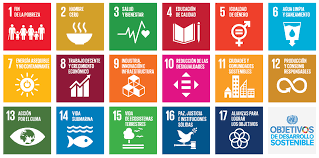 Imagen cortesía de la ONUTAREA Instrucción: Para conocer más sobre los Objetivos de Desarrollo Sostenible y saberqué tú puedes hacer para lograr estas metas, visita el siguiente enlace: https://www.un.org/sustainabledevelopment/es/ TAREA DE APLICACIÓNEl logro de los objetivos y metas establecidos por la ONU depende, en gran medida, delo que hagamos cada uno de nosotros haga de forma individual. Instrucción: Selecciona cinco de los objetivos e identifica una acción que puedas llevar a cabo para contribuir al logro de los mismos.